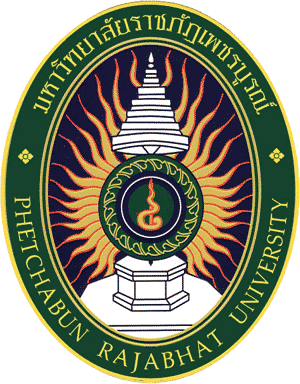 คณะ..............................................................มหาวิทยาลัยราชภัฏเพชรบูรณ์จัดการอบรมหลักสูตรระยะสั้นเรื่อง ..........................................................................1. หลักการและเหตุผล	…………………………………………………………………………………………………………………………………………………………………………………………………………………………………………………………………………………………………………………………………………………………………..………………………………………………….………………………………………………………………………………………………………………………………………………………………………………………………………………………………………………………………………………………………………………………………………………………………………………………………………………………………………………………………………………………………2.วัตถุประสงค์1..................................................................................................................................………………………………..…………..2. .................................................................................................................................…………………………………………..3. กลุ่มเป้าหมาย  หน่วยงานภาครัฐ  	ระบุ.....................................จำนวน……………คน		  หน่วยงานภาคเอกชน  	ระบุ.....................................จำนวน……………คน  รัฐวิสาหกิจ  		ระบุ.....................................จำนวน……………คน		  ประชาชนทั่วไป  	ระบุ.....................................จำนวน……………คน   อื่น ๆ  		ระบุ.....................................จำนวน……………คน4. เนื้อหาวิชา	………………………………………………………………………………………………………………………………………………………………………………………………………………………………………………………………………………………………………………………………………………………………………………………………………………………………..……………………………………………………………………………………………………………………………………………………………………………………………………………………………..…………………5. ระยะเวลาในการฝึกอบรม	…………………………………………………………………………………………………………………………………………………………………………………………………………………………………………………………………………………………………………………………………………………………………………………………………………………………………………..…………………………………………………………………………………………………………………………………………………………………………………………………………………………..…………6. วิทยากร	1..................................................................................................................................................................................	2..................................................................................................................................................................................7. ผลที่คาดว่าจะได้รับ1.....................................................................................................................................................................................2....................................................................................................................................................................................3.....................................................................................................................................................................................8. ค่าลงทะเบียนศึกษาอบรมในหลักสูตร	1. ค่าลงทะเบียนเป็นเงิน................บาท (ตัวหนังสือ..............) 	2. โอนเงินเข้าบัญชี....................................................................หมายเหตุ:		1.กรุณาส่งใบสมัครก่อนการชำระเงินเพื่อสำรองที่นั่ง		2.ชำระค่าลงทะเบียนก่อน ..................................................... มิฉะนั้นถือว่าสละสิทธิในการเข้าอบรม9. วัน เวลา และสถานที่ฝึกอบรม	…………………………………………………………………………………………………………………………………………………………………………………………………………………………………………………………………………………………………………………………………………………………………………………………………………………………………….……………………………………………………………………………………………………………………………………………………………………………………………………………………………….…………10. วันเวลาในการสมัคร	……………………………………………………………………………………………………………………………………………………………………………………………………………………………………………………………………………………………………………………………………………………………………………………………………………………………………………………………………………………………………………………………………………………………………………………………………………………………………………………………………..……………11. วิธีการสมัคร 	……………………………………………………………………………………………………………………………………………………………………………………………………………………………………………………………………………………………………………………………………………………………………………………………………………………………………………..…………………………………………………………………………………………………………………………………………………………………………………………………………………………..………12. ผู้รับผิดชอบโครงการ	……………………………………………………………………………………………………………………………………………………………………………………………………………………………………………………………………………………………………………………………………………………………………………………………………………………………………………………………………………………………………………………………………………………………………………………………………………………………………………………………………………………หมายเหตุ : กรุณาเก็บหลักฐานการชำระเงินฉบับจริงไว้เพื่อนำมาแสดง ณ จุดลงทะเบียนในวันอบรม เพื่อรับ ใบเสร็จรับเงิน (หากผู้สมัครไม่ถึง ..........คน ผู้จัดขอยกเลิกการฝึกอบรม โดยจะคืนเงินค่าลงทะเบียนทั้งหมด)กำหนดการโครงการอบรมหลักสูตรระยะสั้นการฝึกอบรม เรื่อง ..............................................................ระหว่างวันที่ ............................................ณ .........................................................................................วันที่ ......................................08.00 - 08.45 น.		ลงทะเบียน  	08.45 - 09.00 น.		พิธีเปิด 				โดย ..................................................  09.00 - 10.20 น.		ฝึกอบรม เรื่อง ................................................. 				วิทยากรโดย ................................... 10.20 - 10.30 น.		รับประทานอาหารว่าง10.30 - 12.10 น.		ฝึกอบรม เรื่อง .................................................					วิทยากรโดย ...................................12.10 - 13.00 น.		รับประทานอาหารกลางวัน13.00 - 15.00 น.		ฝึกอบรม เรื่อง .................................................				วิทยากรโดย .................................... 15.00 - 15.10 น.		รับประทานอาหารว่าง15.10 - 17.10 น.		ฝึกอบรม เรื่อง .................................................				วิทยากรโดย .................................... วันที่ .......................................08.00 - 09.00 น.		ลงทะเบียน  	09.00 - 10.20 น.		ฝึกอบรม เรื่อง ................................................. 				วิทยากรโดย ....................................10.20 - 10.30 น.		รับประทานอาหารว่าง10.30 - 12.10 น.		ฝึกอบรม เรื่อง .................................................					วิทยากรโดย .....................................12.10 - 13.00 น.		รับประทานอาหารกลางวัน13.00 - 15.00 น.		ฝึกอบรม เรื่อง .................................................				วิทยากรโดย .....................................15.00 - 15.10 น.		รับประทานอาหารว่าง15.10 - 17.10 น.		มอบเกียรติบัตรและปิดการอบรมหมายเหตุ  กำหนดการอาจเปลี่ยนแปลงตามความเหมาะสมปฏิทินการจัดโครงการฝึกอบรมหลักสูตรระยะสั้น ประจำปีงบประมาณ พ.ศ. 2561ใบสมัครเข้ารับการฝึกอบรมหลักสูตร……………………………………………………ระหว่างวันที่ .........................................................ณ ห้อง......................อาคาร................................มหาวิทยาลัยราชภัฏเพชรบูรณ์---------------------------------------------------------------ชื่อ-นามสกุล (นาย/นาง/นางสาว): ............................................................................................................................ตำแหน่งงาน:............................................................ แผนก/ฝ่าย...............................................................................ชื่อหน่วยงาน...............................................................................................................................................................ที่อยู่หน่วยงาน............................................................................................................................................................โทรศัพท์มือถือ.......................................................... โทรศัพท์ภายในหน่วยงาน:………………………………………………..โทรสาร:……………………………………………………………..E mail:………………………………………………………………….………ข้อจำกัดด้านอาหาร (ถ้ามี) 	 มังสวิรัติ     มุสลิม	 อื่น ๆ...............................................................การออกใบเสร็จ		 ชื่อ- นามสกุลผู้สมัคร	 ชื่อ-นามสกุลผู้สมัครและชื่อหน่วยงาน ชื่อ – นามสกุลผู้สมัคร ชื่อหน่วยงานและที่อยู่สำนักงานลงชื่อ..................................................ผู้สมัครวันที่ ...................................................วิธีการชำระเงินกรุณาโอนเงินเข้าบัญชี : ...........................................................เลขที่ : .....................................................................ธนาคาร : ....................................................................................สาขาย่อย : ............................................................หรือแคชเชียร์เช็ค: สั่งจ่ายในนาม : ...........................................................................................................................กรุณาส่งเอกสารฉบับนี้มายัง (เจ้าหน้าที่) ฝ่ายบริการวิชาการ คณะ : .......................................................................โทรศัพท์ : .........................................โทรสาร : .........................................E mail : ………………………………….….….หมายเหตุ:กรุณาส่งแบบลงทะเบียนนี้ ก่อนการชำระเงินเพื่อสำรองที่นั่ง กรุณาชำระเงินค่าลงทะเบียนและส่งหลักฐานการชำระเงิน วัน.................ที่...............เดือน...............2561   มิเช่นนั้นจะถือว่าท่านสละสิทธิ์โปรดดูรายละเอียดหลักสูตรได้ที่ www. ………………………………………….ติดต่อสอบถามและสมัครลงทะเบียนได้ที่ ฝ่ายบริการวิชาการ คณะ.................................. มหาวิทยาลัยราชภัฏเพชรบูรณ์เลขที่ 83 หมู่ 11 ตำบลสะเดียง อำเภอเมือง จังหวัดเพชรบูรณ์ 67000โทร.....................................โทรสาร (FAX) .......................................E-mail Address:……………………………………………………………….แผนที่ภายใน มหาวิทยาลัยราชภัฏเพชรบูรณ์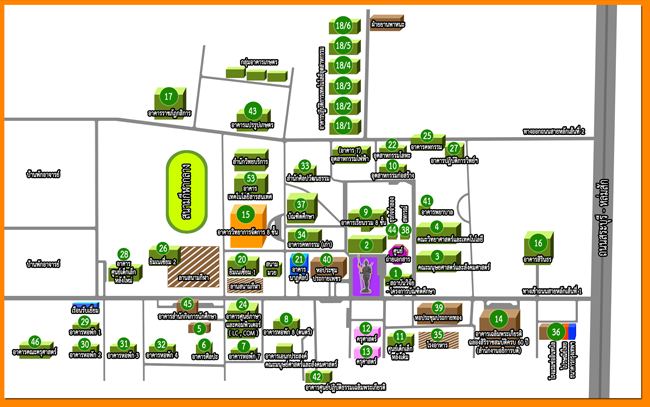 ลำดับที่โครงการ/หลักสูตรสถานที่อบรมต.ค.พ.ย.ธ.ค.ม.ค.ก.พ.มี.ค.เม.ย.พ.ค.มิ.ย.ก.ค.ส.ค.ก.ย.1โครงการ.........................................หลักสูตร.........................................ระบุวันที่2โครงการ........................................หลักสูตร........................................ระบุวันที่3โครงการ........................................หลักสูตร........................................ระบุวันที่4โครงการ.......................................หลักสูตร.......................................ระบุวันที่5โครงการ.........................................หลักสูตร.........................................ระบุวันที่6โครงการ.........................................หลักสูตร.........................................ระบุวันที่7โครงการ.........................................หลักสูตร.........................................ระบุวันที่8โครงการ.........................................หลักสูตร.........................................ระบุวันที่9โครงการ.........................................หลักสูตร.........................................ระบุวันที่10โครงการ.........................................หลักสูตร.........................................ระบุวันที่